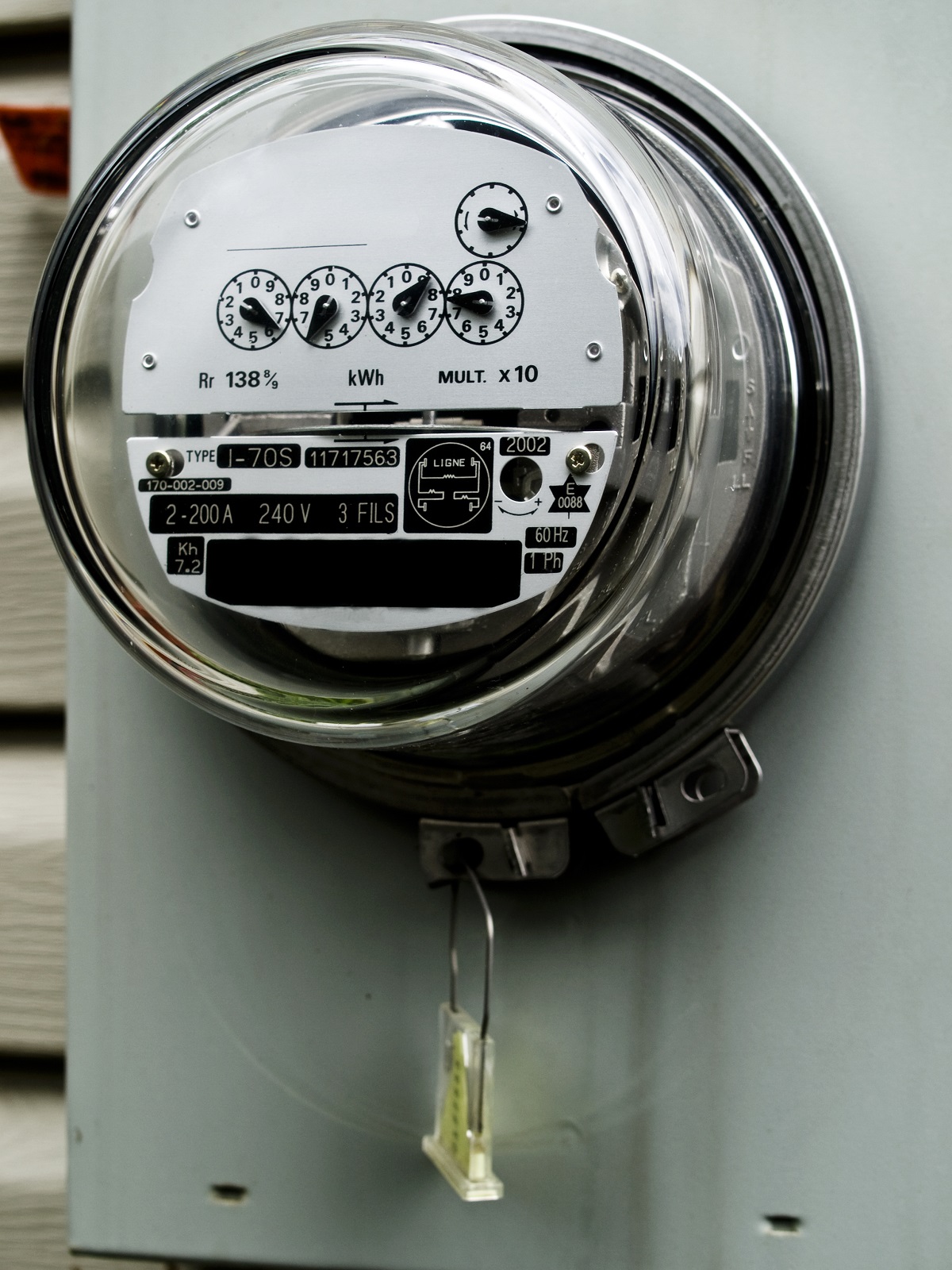 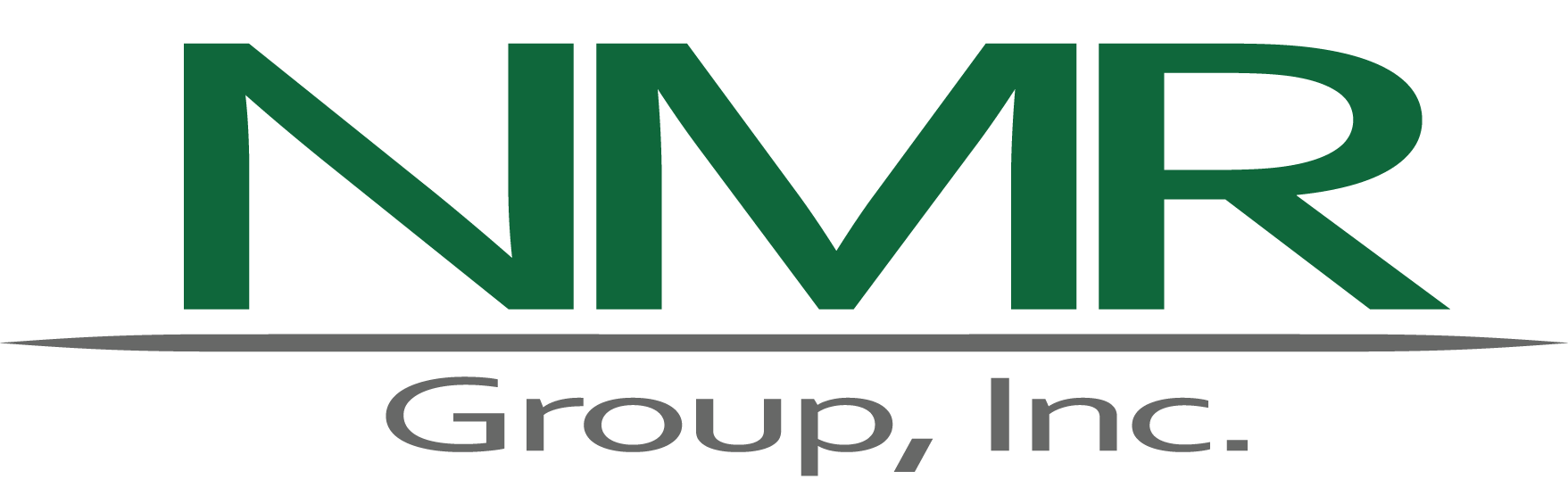 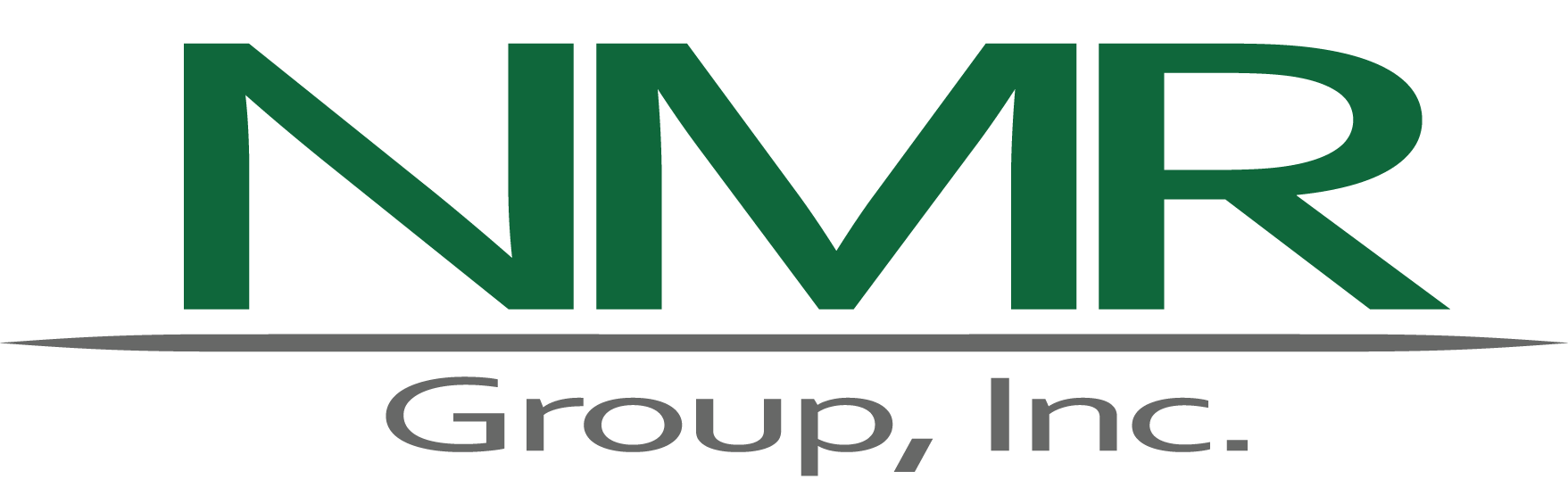 Table of ContentsExecutive Summary	IProgram Description	IStudy Methods	IIFindings	IIIPersistence of Savings	IIIWhat the Retention Results Mean for Total Savings and Cost-Effectiveness	VIOutside Program Participation and Deeper Measure Impact	VIIIConclusions and Recommendation	IXSection 1	Introduction and Background	11.1	Program Description	11.2	Study Objectives	21.3	Methods	31.3.1	Billing Analysis	31.3.2	Other Program Participation and Deeper Measure Uptake	4Section 2	Key Findings	62.1	Persistence of Savings Two Years After Treatment Cessation	62.2	Rates of Outside Program Participation among Behavioral Program Participant and Non-participant Households	182.3	Deeper Measure Adoption Impact on Program Savings	19Section 3	 Conclusions and Recommendations	22Appendix A	Expanded Methods	1Appendix B	Expanded Monthly Results	1FiguresFigure 1: Discontinued Group Average Daily Savings Over Time1,2	IIFigure 2: Annualized Savings per Household, Discontinued Treatment Groups	IIFigure 3: Percentage of Annual Savings Retained Relative to Treatment by Discontinued Treatment Group*	IIFigure 4: Persistent Savings by Month after Treatment Cessation	2Figure 5: Annualized Savings per Household, Discontinued Treatment Groups	2Figure 6: Percentage of Annual Savings Retained Relative to Treatment by Discontinued Treatment Group*	2Figure 6: Weather Station Assignment	2TablesTable 1: Summary of Total Program Savings and Ratio of Expenditures to Savings, Three Treatment Groups	VIITable 2: Deep Measure Adoption among HERs Study Group HouseholdsTable 3: Recommended Revisions to the Program Savings DocumentTable 4: HERs Year 1 and Year 2 Program Designs and Study GroupsTable 5: HERs Evaluation Activities Over Time and by Study GroupTable 6: Discontinued Household Program Savings through November 2014Table 7: Estimated Average Savings among the Discontinued Sub-Groups during Evaluation PeriodTable 8: Savings Decay among the High-Use Discontinued Sub Groups	12Table 9: Dollar Expenditure per kWh Savings for the Discontinued Group	13Table 10: Dollar Expenditure per kWh Savings for the Extension and Expansion Groups	14Table 12: Summary of Total Program Savings and Ratio of Expenditures to Savings, Persistent Treatment Group	16Table 13: Summary of Total Program Savings and Ratio of Expenditures to Savings, Monthly Treatment Group	17Table 14: Participation in other CEEF Programs	18Table 15: Deep Measure Adoption among Behavior Program Households	19Table 16: Estimated Discontinued Group Program Savings  with Deeper Measures	20Table 17: Estimated High Usage Household Program Savings  with Deeper Measures	20Table 18: Estimated Average Usage Household Program Savings  with Deeper Measures	21Table 19: Recommended Revisions to the Program Savings Document	22Table 20: Billing Analysis Data Sources	2Table 21: Total Pre-Program Electricity Usage for Households Included in Analysis	3Table 22: Estimated Average Electricity Savings among the Discontinued Group by Subgroup by Month during Two Years after Report Cessation	2Executive Summary This report updates findings from two prior evaluations of the Home Energy Reports (HERs) Pilot Program, implemented for Eversource by OPower. NMR Group, Inc. (NMR) conducted the analyses described in the current report.The objectives included the following: Update savings persistence for households that stopped receiving reports no later than April 2013Estimate the post-treatment measure life of savingsExplore program cost-effectiveness and realization rates Examine the impact of HERs on participation in other CEEF programs and deeper measure adoptionAssess whether Eversource is in danger of “double counting” savings in HERs and other CEEF programsNote that data on retention rates for behavioral programs in the literature is somewhat sparse and so cannot easily be transferred from other studies.  This study provides specific information for the Eversource program.Program DescriptionThe HERs Pilot program is a behavior-based program that sends households a report reporting their energy use, providing comparisons to other households, and suggesting ways to save energy. The pilot program uses an experimental design to provide reports to a sample of households, and not provide reports to a specially-selected “control group”, facilitating comparisons and impact measurements.  Eversource and program implementer OPower administered a behavior pilot program for the purposes of achieving residential electricity savings and providing value to their customers through the delivery of two-page (printed on front and back) reports. Relying on a randomized control design, these reports present a treatment group with feedback on their electricity use and compare that use to a group of similar households referred to as “neighbors,” which are defined as 100 occupied households similar in size and paying the same rate code as the participant home. They also provide lists of energy-saving tips that differ from month to month and year to year. The implementer then compares the energy savings of the treatment group to a control group that did not receive the HERs. The pilot program uses an “opt-out” design (prior research concluded that very few households actually do opt out), so the design does not suffer from the self-selection bias that often plagues other energy efficiency program evaluations. Definitions of the various study or “retention” groups addressed in the report are included in the following box.Study MethodsThe study used billing analysis to examine persistence of savings for the Discontinued group(s). This study conducted a billing analysis to estimate savings for the period through November 2014, which makes a continuous set of savings estimates for the Discontinued group since they first began receiving reports in January 2011 The study did not / could not examine the persistence of the High-use Extension or Average-use Expansion groups. These two groups were still receiving reports when the work plan for this study was developed.  An examination of their persistence will need to await discontinuation of reports to these households. The study provided information related to program cost effectiveness and realization rates. Using program budgets and estimated savings, the study presents the ratio of program expenditures to savings and comments on the program realization rate. The study explored participation in other programs and deeper measure uptake. The study presents statistical comparisons of rates of Home Energy Services (regular and income eligible) and rebate programs participation and deeper measure update for HERs treatment and control group households all three groups—discontinued, high-use extension, and average-use expansion.FindingsPersistence of SavingsThe HERS program leads to savings during – and well after – the households receive reports.  Figure 1 summarizes the estimated savings, and retained savings, for the various groups for treatment (actively receiving HER reports), and various lengths of post-treatment periods.  The main findings are:Over the entire analysis period: The discontinued homes saved an average of 0.78 kWh per day over the 47 months of their analysis period from treatment through post-treatment (January 2011- November 2014).  The savings for the subgroups varied, ranging from 0.54 kWh per day for the persistence group, 0.76 kWh per day for the Quarterly group, and 1.72 kWh for the monthly group.  Sub-Periods:  Examining individual periods shows that the Persistence and Monthly households stopped savings energy within 16 months post treatment, while the Quarterly group continued to achieve savings up to 32 months post treatment. The lower result for the monthly group is more a function of small sample size of discontinued household than to a lack of savings.  Figure 1 shows substantial retention of savings in the years after the HER reports are stopped.Figure 1: Discontinued Group Average Daily Savings Over Time1,21 All discontinued households were considered “high users” of electricity prior to receiving home energy reports. 2 The number of cases per subgroup are as follows: Monthly group (n=1,670), persistence group (n=3,979), quarterly group (n=9,856), control group (n=24,268).Figure 2 recasts the savings from Figure 1 into annualized figures, and Figure 3 translates these retention results (from Figure 2) into percentage of treatment year savings retained annually for each study group.  The figures show:Annualized retention rates for these behavioral savings are strong, declining less than 25% on average for each of the 3 years after discontinuation. The discontinued group realized 426 kWh savings during the first year, and (retained) savings declined to 119 kWh by the third year.  The monthly group saved the most energy during and post-treatment (but the small sample size undermines the statistical significance of the savings estimate).  As expected, savings decline in each year post-treatment for all three groups.  However, degradation rates were not linear within groups and also varied across groups. Average annual degradation was most severe for the Persistence group (34%), who received reports for only eight months—and their savings persisted for only two years. It was least severe for Quarterly households at 21% annually for their three years of savings persistence. Monthly households fell in between, with a 28% degradation across the two years they achieved statistically significant persistence savings. Figure 2: Annualized Savings per Household, Discontinued Treatment GroupsFigure 3: Percentage of Annual Savings Retained Relative to Treatment by Discontinued Treatment Group** Statistically significant savings persist two years post treatment for the Persistence and Monthly treatment groups and three years for the Quarterly treatment group and all Discontinued households. As discussed in text, the analysis suggests that the Monthly savings would be significant if the sample size were larger. What the Retention Results Mean for Total Savings and Cost-EffectivenessThe retention of behavior savings from this program are quite strong.  This has implications related to “revised” costs per kilowatt-hour savings that the program delivers for the pilot study groups – and for the program more widely.  The study used information on the treatment year savings and costs, and the retained savings ratios (a kind of “persistence” factor akin to measure-based measure lifetimes) to compute the total cost per kWh under the programs as they existed (considering the actual years they delivered and did not deliver report), and by extension, the savings under “hypothetical” conditions of starting / stopping HER reports.  Table 1 provides a summary from more detailed tables included later in the report (which include much more explanation).  This table summarizes both the total savings and the implied cost per kWh saved per household (the assessment of cost effectiveness) under alternative scenarios.  The figures in Table 1 imply that lower cost per kWh is achieved if the program delivery design leverages off the fact that the program has strong retention; “cycling” customers may be more cost-effective than continual delivery of HERs.  Table 1: Summary of Total Program Savings and Ratio of Expenditures to Savings, Three Treatment GroupsThe study could not estimate retention rates for high-use extension households and average-use expansion households; given the number of customers in these groups, their persistence of savings be documented in future studies and credited to the program in assessing cost-effectiveness. The PSD revisions for measure life/savings degradation cited should be applied solely to high-use households that received reports for about a year. Additional treatment savings and persistence savings remain unknown for these two groups at this time. Future studies should examine persistence/degradation for these groups as 18,000 Eversource customers fall into these two groups, so their full savings—treatment and persistence—should be documented and credited to the program.  The utility should consider requesting cessation interruption of the HERs for (at least portions of) these groups.The study did not have access to savings as reported from OPower, which would be necessary to assess realization rates. Therefore, we have no option but to suggest Eversource maintain an assumed treatment period realization rate of 100%, as stated in the PSD. The PSD for 2015 assumes a treatment period realization rate of 100% for Behavioral Change programs. Lacking access to the deemed savings provided by OPower, this analysis cannot confirm or reject the assumed realization rate of 100%, it is suggested that the Companies continue to assume a treatment period realization rate of 100%. This recommendation applies to all treatment households regardless of study group, treatment year, or pre-program usage.  To refine this estimate, we would suggest the Utility request the needed information from OPower.Outside Program Participation and Deeper Measure ImpactHERs treatment households take part in HES at higher rate (4.69%) than the control households (3.96%). The analysis of uptake in the HES program demonstrated that treatment households participated in the program at a significantly higher rate than did the control households. No other program showed statistically greater participation among the treatment group compared to the control group. Insulation is the only deeper measure adopted at a greater rate by treatment households (8.93% versus 7.09% for control households), and only by High-Use Extension households. Table 2 shows rates of deep measure adoption of all households in the HERs study group—discontinued, high-use extension, and average-use expansion. Looking at the percentage of deep measure adoption between the groups, only one measure was adopted a higher rate among treatment households—insulation for high-use extension households; otherwise, no extra adoption of “deeper” measures is induced by HERs.Table 2: Deep Measure Adoption among HERs Study Group Households* Indicates that the treatment group measure adoption rate is significantly different than the control group measure adoption rate (X2=30.62, p<0.001).There is little danger of double counting of savings across HERs and other programs due to small rates of adoption of deeper measures by HERs treatment households. In order to assess the degree to which deeper measure adoption drives HERs program savings—and therefore may result in double counting of savings—the evaluators included controls for these measures in energy savings models. By including deeper measures in savings estimations, the study found that various measures were indeed associated with greater savings—as one would expect—but none of these measures reduced the estimated savings resulting directly from receipt of the HERs report. Given that measures did not “absorb” the Behavior Program savings, we can conclude that the HERs program savings are largely due to behavior change and not deeper measure adoption. The reported estimates of HERs savings also do not lead to significant double counting of savings in HERs compared to HES and rebate programs. Conclusions and RecommendationThe study draws the following conclusions and related recommendations.Persistence of Savings: The HERs program induces energy savings for high-use households not only during the treatment period but for months and even years post-treatment. Recommendation 1:  Eversource should consider revising the PSD to reflect the findings from this study. The specific values are summarized in Table 3. Note that this study does not provide estimated savings for High-use Extension or Average-Use Expansion Households as persistence savings have not been studied to date.Table 3: Recommended Revisions to the Program Savings Document1 Assumes a treatment period of about one-year. Longer treatment periods, such as those of the high-use extension households, may yield different annual savings. 2 To be multiplied by Treatment Savings and the two values summed to yield total lifetime savings per household. Recommendation 2: Until we have sufficient data to revise the estimate, Eversource should retain a realization rate of 100% for the treatment period. The evaluators did not have access to updated estimates of energy savings as provided by OPower, so the study could not provide realization rates. However, it is our experience that most OPower estimates of savings during the treatment period tend to align with those estimated from third-party evaluations. Thus, the study recommends a treatment period realization rate of 100%. To calculate realization rates for post-treatment periods, Eversource will need to compare the savings estimates presented in this report with those provided by OPower.   Cost-Effective Program Design: Due to the sheer number of people in the treatment group, the HERs program yields a great deal of savings relative to the program expenditures. Factoring in the persistence of savings only increases program cost-effectiveness, suggesting that the most cost effective design may involve bursts of treatment activity followed by “down” periods when the program reaps persistence savings. Recommendation 3: Eversource should consider the most appropriate length of treatment given that savings persist for at least two years post treatment, yielding savings that rival continued treatment but at a lower cost to the program. The analyses suggest that a single-year of monthly treatment followed by two years “off” would yield savings of 1,694 kWh per household at a cost of less than one cent per kWh. Program designs that call for continual treatment may yield greater savings but at greater cost per kWh in savings. An “on/off” treatment design may yield the most cost effective savings. Participation in other CEEF-funded programs and deeper measure adoption: The study concludes that the HERs program induces participation in the HES program and greater uptake of insulation among high-use extension households. However, due to the relatively small number of treatment households taking part in other CEEF programs or adopting deeper measures, the analysis finds little danger of double-counting of savings across programs. Recommendation 4: Do not adjust the HERs program savings to avoid double counting with other CEEF programs. Although a few HES-installed deeper measures do result in statistically significant savings in treatment households, their effect does not diminish the estimated savings from the HERs program. Therefore, Eversource should not make any adjustments to the savings calculations for HES or HERs in the Program Savings Document to correct for double counting. Introduction and BackgroundThis report updates findings from two prior evaluations of the Home Energy Reports (HERs) Pilot Program, implemented for Eversource by OPower. NMR Group, Inc. (NMR) conducted the analyses described in the current report. Program DescriptionUsing an experimental design, some households receive a report describing their energy use relative to other households and suggesting ways to save energy. Eversource and program implementer OPower administered a behavior pilot program for the purposes of achieving residential electricity savings and providing value to their customers through the delivery of HERs. Home Energy Reports provide feedback on household electricity use and compare that use to a group of similar households referred to as “neighbors.” The implementer uses a randomized control trial (RCT) approach, a true experimental design in which households eligible for the program are randomly assigned to either the treatment group that receives reports or the control group that does not. We urge readers to review our earlier reports, linked in prior footnotes, for a more detailed program descriptions. The study design changed over time to include various sub-treatment groups based on pre-program energy use and how frequently and for how long they received HERs. Table 4 summarizes the study designs for the Year 1 and Year 2 Pilot Program, provided as background information to understand program design and introduce the different study groups referred to in this report. The current analysis focuses on the long-term savings achieved by the discontinued treatment group, but it also explores the influence of HERs on other program participation and deeper measure adoption as well as cost effectiveness and realization rates for all households that were a part of the HERs program from January 2011 through July 2013. The most important point to keep in mind is that the pre-program energy use for participants differed over time in order to assess program impact on both high-use (1,600 kWh on average) and average-use (700 kWh on average) customers. Table 4: HERs Year 1 and Year 2 Program Designs and Study Groupsa Includes 8,000 households from the Year 1 Pilot that continued receiving reports in the Year 2 Pilotb Comprising all recipients from the Year 1 Pilot who did not receive reports in the Year 2 Pilot. Study ObjectivesThe study objectives focus on how long savings persist after households stop receiving reports and the impact of HERs on participation in other Connecticut Energy Efficiency Fund (CEEF) programs and measure adoption. More specifically the objectives are as follows: Update savings persistence for households that stopped receiving reports no later than April 2013Estimate the post-treatment measure life of savingsExamine the impact of HERs on participation in other CEEF programs and deeper measure adoptionAssess whether Eversource is in danger of “double counting” savings in HERs and other CEEF programsExplore program cost-effectiveness and realization rates MethodsThe evaluators used three different methods to inform the study objectives:Billing analysis of discontinued householdsCross-tabulation and statistical testing for significant differences in other CEEF program participation and deeper measure adoption between the HERs treatment and control groupsEstimation of savings in the treatment group due to deeper measure adoption and program-induced savingsTable 5 summarizes the different study groups included in all three evaluations of the HERS program.Table 5: HERs Evaluation Activities Over Time and by Study Group1 Study 1: NMR and Tetra Tech, 2013 as cited above; Study 2: NMR and Tetra Tech, 2014 as cited above; Study 3: Current Study.2 Discontinued households received reports from approximately January 2011 through either September 2011 or April 2012. All were considered “high users” prior to receiving reports.3 Extension households received reports from approximately January 2011 through June 2013. All were considered “high users” prior to receiving reports. 4 Extension households received reports from approximately July 2012 to June 2013. All were considered “average users” prior to receiving reports. Billing AnalysisThe study relied on billing analyses to estimate post-treatment electricity savings and the persistence of these savings. The billing analysis relied on data obtained from three different sources: 1) Eversource, 2) OPower, and 3) the National Climate Data Center (NCDC) website, as outlined in Appendix A. The data span from January 1, 2010 (one year pre-program) through November 30, 2014 (one month prior to the original data request).The study subjected customer electricity bills to a billing analysis to determine if savings persisted and for how long. The billing analysis relied on a statistical technique known as ordinary least squares (OLS) robust regression. This technique ensures that the method does not over-estimate or underestimate treatment effects reflecting any imbalances in pre-program use between treatment and control groups and also to outliers. Inputs to the model included billing data, whether a household was in the treatment or control group, and weather data. The estimating equation is as follows:Estimated Average Electricity Savings=β0(Avg. Post-Treatment Electricity Use)+ β1(Dichotomous Treatment)+ β2 (Avg. Pre-Treatment Electricity Use)+ β3 (Dichotomous Electric Heat)+ β4 (Heating Degree Days)+ β5 (Cooling Degree Days)The analysis explored persistence by various sub-treatment groups that had stopped receiving reports no later than April 2013 and for various time periods, as follows:Study GroupsMonthly Discontinued: received reports every month from January 2011 through March 2012 (n=1.670)Quarterly Discontinued: received reports every three months from January 2011 through March 2012 (n=9,856)Persistence: as named during the Year 1 Pilot; received reports every month from January 2011 through August 2011 (n=3.979)Discontinued control group who never received reports (n=24,268)Time PeriodJanuary 2011 to March 2012: Year 1 Pilot treatment periodApril 2012 to July 2013: approximately one to 14 months post-treatment (coincides with Year 2 Pilot program)August 2013 to November 2014: 15 to 32 months post-treatment Other Program Participation and Deeper Measure UptakeThe study also explored the impact of deep measure adoption on savings by comparison HERS treatment and control group participation in other CEEF programs. This analysis involved matching accounts numbers for CEEF program participants from January 2010 through December 2014 to households in the HERs treatment and control group, including those who took part in both Year 1 and Year 1 of the pilot program (see Table 6). Statistical cross-tabulations and Chi-square tests assessed whether behavioral treatment and control households participated in CEEF programs at significantly different rates.The study also explored the impact of the HERs program on deeper measure update. In order to define what deeper measures were impacting Behavior Program savings, the study ran a savings regression model with controls for whether the household had installed a deeper measure (e.g., insulation, HVAC equipment, and appliances). The analysis included separate models for discontinued, a high-use extension, and an average-use expansion households. Key FindingsThe study results point to three critical findings: Most discontinued treatment households saved energy at least 32 months after receiving their last reportThe program induced greater participation in HES Deeper measure adoption among treatment group households does not lead to double counting of savings for reasons described below. This section expands on each of these findings and related issues of savings decay, cost effectiveness, and realization rates.  Persistence of Savings Two Years After Treatment CessationThe HERs program design induces statistically significant savings during the treatment period and beyond. The study finds that the discontinued treatment group achieved statistically significant savings of 1.6% over the control group from the beginning of the program (January 2011) through November 2014 (nearly three years after report cessation, Table 6). However, it is worth noting that the same analysis conducted through July 2013 showed the overall savings to be 2%, so savings do seem to be slipping over time. An analysis by different time periods further suggests a degradation of savings over time. While discontinued households achieved savings of 1.9% during the treatment period and 1.8% for the 16 months immediately following treatment, they achieved savings of 1.0% in the next 16 months post-treatment—statistically lower than the other two periods.  Table 6: Discontinued Household Program Savings through November 2014(Savings relative to the control group’s energy use)1 All results are statistically significant at 90% confidence, p < 0.0012 While the model demonstrates that the discontinued group continued to save statistically more energy than the control group during this period, it is also the case that the savings were statistically lower than those from the two previous time periods. A Wald test (X2 = 14.46, p<.001) concludes that the savings estimates in all three time periods differ significantly.The study also examines persistence of savings by the duration and frequency at which households received HERs. While evaluations in other areas have documented that HERs-type program savings persist after treatment, the evaluation team for the current study is not aware of any other studies that have examined persistence by how long and how often households received reports. The two prior studies of the Eversource HERs program found that the persistence group—those households who received HERs for eight months only—saved a significant amount of electricity from September 2011 through March 2012 but their savings stopped achieving statistical significance five months after they stopped receiving reports. The prior studies also suggested that savings amounts differed between the quarterly and monthly report recipients, with monthly housing savings more per household. The analysis of savings by time period found mixed results for the persistence of savings based on how long and how often households received reports, but different sample sizes muddy the results. The analysis suggests that all three sub-treatment groups continued to achieve savings in the April 2012 through July 2013 time period (Table 7). However, only the quarterly group exhibited statistically significant savings over the control group (1.3%) in the August 2013 to November 2014 period. The findings, though, are somewhat perplexing because the monthly treatment group achieved savings of 1.7% but the results were not statistically significant. Because Eversource and OPower continued to send reports to most monthly report households in the Year 2 Pilot (these are the Extension households described in Table 6), the discontinued treatment group contains only 1,670 monthly report households. This small sample size lacks the statistical power to yield significant results. Yet, the fact that the quarterly group had smaller savings that nevertheless achieved significance due to a larger sample size strongly suggests that the monthly group most likely saved energy in the August 2013 to November 2014 period as well. In contrast, the persistence group’s savings decrease to only 0.23%, pointing to an earlier end of the program effect for households that received report for only eight months. A Wald test for the monthly discontinued households (X2 = 9.92, p<.01) and the persistence discontinued households (X2 = 14.78, p<.001) concludes that the savings estimates in all three time periods differ significantly. The quarterly discontinued group shows significant savings in all time periods, but a Wald test does not allow us to conclude that we detect a significant amount of change in savings from one evaluation period to the next.   Table 7: Estimated Average Savings among the Discontinued Sub-Groups during Evaluation Periods1(Savings relative to the control group’s energy use)1 Daily savings in kWh and percentages. Recall that all discontinued households were “high users” of electricity prior to receiving reports.2 The remaining 19,495 households in the overall sample size are the discontinued control group households.* Statistically significant at 90% confidence.Analysis of savings by month allows the study to pinpoint when households in different treatment groups stop savings energy. To delve into more detail about the duration of persistent savings for each of the discontinued treatment groups, the study examined monthly persistence from April 2012 through November 2014. Figure 4 graphs the trend lines in savings for each of the discontinued treatment groups, with the dotted lines showing when the savings generally cease being statistically significant for each group. As the earlier analyses suggested, the graph confirms that households that received reports for a full year—whether monthly or quarterly—appear to exhibit greater savings and persistence of these savings when compared to the group that received reports for only eight months. For the monthly treatment group, these savings remain significant for about two years after receipt of the last report, while those for the quarterly group remain significant for nearly three years after receipt of the last report. Again, the variation in the number of cases likely explains why the quarterly group exhibits significant results longer than the monthly group. Thus, this study concludes that a full year of treatment—and not eight months—is sufficient to produce long-term persistence in savings for at least two years; the results are indicative of those savings persisting for nearly three years post-treatment, although the lack of statistical power means we cannot definitively conclude this is the case. It is also the case that the all of the trend lines show some seasonal and monthly variation and point to gradually diminishing savings over time. In other words, savings do not drop off precipitously at a given length of time after the program; instead, they seem to be slowly fading over time, likely because consumers return to their old habits as the energy-saving tips and neighbor comparison fade from their memories. Figure 4: Persistent Savings by Month after Treatment CessationSavings persistence, but they decline each year after the household stops receiving reports. Figure 5 shows the per household annualize savings in kWh for each of the treatment groups, coinciding with the treatment period and then 12 months, 12 to 24 months, and 25 to 32 months post-treatment. The figure demonstrates that households that received monthly reports for a year saved the most energy during and post-treatment, but the small sample size of 1.670 lacks the power to yield a statistically significant result. The figure also makes clear that savings for all three groups decline each year post-treatment. Figure 5: Annualized Savings per Household, Discontinued Treatment GroupsSavings persistence, but they decline at about an average rate of 24% each year overall relative to treatment period savings. (Figure 6). Degradation rates were not linear within groups and also varied across groups. Average annual degradation was most severe for the persistence group (34%), who received reports for only eight months—and their savings persisted for only two years. It was least severe for quarterly households at 21% annually for their three years of savings persistence. Monthly households fell in between, with a 28% degradation across the two years they achieved statistically significant persistence savings. Figure 6: Percentage of Annual Savings Retained Relative to Treatment by Discontinued Treatment Group** Statistically significant savings persist two years post treatment for the Persistence and Monthly treatment groups and three years for the Quarterly treatment group and all Discontinued households. As discussed in text, the analysis suggests that the Monthly savings would be significant if the sample size were larger. The savings decay of 24% in the Eversource HERs is in line with those reported for similar programs. The overall Discontinued Group savings decayed an average of 24% per year for 32 months post treatment. This falls within the range of decay rates compiled by Khawaja and Stewart in their review of a number of OPower programs’ long-run savings (Table 8). Khawaja and Stewart were able to review five studies reporting persistent savings more than a year after behavioral treatment cessation and found a range of first year savings decay from 11% to 32%. Table 8: Savings Decay among the High-Use Discontinued Sub Groups(Ratio of Active Treatment Savings to Post-treatment Persistence Savings)The overall HERs program ratio of program expenditures ratio is about one cent per kWh save. By using the Year 1 Pilot program budget to estimate the ratio of program expenditures to program savings across the treatment and post-treatment period. Table 9. shows that the ratio of expenditures to savings was relatively low for all three discontinued groups during the treatment period, ranging from one cent per kWh saved for the Monthly Group and three cents for the Quarterly and Persistence Groups. Adding in statistically significant persistence savings only adds to the already high cost effectiveness of the program. The Persistence Group had the largest cost per savings at two cents; the Monthly Group expenditure to savings ratio was one-half a cent; while the largest group, the Quarterly Group, ratio was one cent per kWh saved. The ratio of expenditure to savings is not directly correlated to the number of reports issued, the monthly group received the largest number of reports and had the smallest ratio, and the persistence group received more reports than did the quarterly group but had a higher ratio than did the quarterly group. In short it is not number of reports driving the expenditure ratio but the magnitude of savings generated by the group that is driving the low expenditure to savings ratios. Table 9: Dollar Expenditure per kWh Savings for the Discontinued Group(Calculations include the treatment and post-treatment period)Because of savings persistence, Discontinued Group households exhibit a higher ratio of expenditures to savings (one cent) than High-use Extension (two cents) and Average-use Expansion households (five cents) as measured through November 2014. Through July 2013, the cost effectiveness of the High-use Extension Group rivaled that of the three Discontinued groups (three cents per kWh), but, by November 2014, its ratio of expenditures to savings more closely resembled the Discontinued Persistence Group (two cents per kWh) than the more successful Discontinued Quarterly or Monthly Groups (one cent and one-half cent per kWh, respectively). Additionally, because their savings rate is lower than high-use households, the Average-use Expansion achieved a ratio of expenditure to savings of 13 cents per kWh through July 2013 (one year of treatment), while this improved to five cents through November 2014. Importantly, the Extension and Expansion households were still receiving reports during planning for the current study. While they have requested the information, at the time of writing the evaluators were not aware of how long their treatment continued or the total budget spent on each group during the full treatment period. Therefore, the ratio of expenditures to savings through November 2014 overstates the cost-effectiveness of the program because additional money was spent during that time. Future evaluations will need to assess the persistence of savings for these two groups, which would provide a fuller understanding of the lifetime cost-effectiveness for the Extension and Expansion households. Table 10: Dollar Expenditure per kWh Savings for the Extension and Expansion Groups1 The Treatment period only savings come from the Evaluation of the Year 2 CL&P Pilot Customer Behavior Program (R2). Available at http://www.energizect.com/government-municipalities/evaluation-year-2-clp-pilot-customer-behavior-pgm-r2-final-report-8-8-14 2 The date when these households stopped receiving reports is unknown at this time. If available before this report is finalized, the study will revise these estimates. The treatment / post treatment period for the average-use group includes July 2012 through November 2014 and for the high-use group is January 2011 through November 2014.The three tables on the following pages summarize treatment and post-treatment savings for the three discontinued groups, including presenting “persistence factors” that should be used in place of a measure life to estimate lifetime savings, with calculations described in the tables below. The tables also summarize the assessment of cost effectiveness—measure as expenditures per kWh saved per household—for different hypothetical program scenarios. The study relies on these hypothetical scenarios because of the uncertainties cited above regarding how long the High-use Extension and Average-use Expansion households received reports and the total budget expended on treatment for these two groups. The Quarterly Treatment Group exhibited statistically significant savings for three years after treatment, yielding a total lifetime savings of 1,093 per household at a little over one cent per kWh saved (Table 11). This total savings comprises both treatment savings and three years of persistence savings, at an average annual retention of savings of 0.6, or 1.79 (the persistence factor) across the three years. If the program had continued to send reports to these households for four years at the same cost and with the same savings achieved, the total energy savings would have been 1,575 kWh at a cost of three cents per kWh saved. Table 11: Summary of Total Program Savings and Ratio of Expenditures to Savings, Quarterly Treatment Group(n=9,856)Although the Persistent Treatment Group received reports for only eight months, Table 12 converts their savings to a full year for ease of comparison across groups. Because this group achieved statistically significant savings only two years post-treatment, the lifetime savings sums to 733 kWh per household at a cost of about 1.6 cents per kWh saved, representing the most spent among discontinued households relative to achieved savings. The persistence factor for this group is 1.12.Table 12: Summary of Total Program Savings and Ratio of Expenditures to Savings, Persistent Treatment Group(n=3,979)Even with just two years of statistically significant post-treatment savings, the Monthly treatment group exhibited the greatest amount of savings per household (1,694 kWh) at the lowest cost per kWh (about one-half of a cent). The persistence factor for this group is 1.13. The regular, monthly reminder of the HERs led the discontinued Monthly treatment households to achieve the highest savings during treatment (Table 3). While their savings degraded at faster rate than the quarterly group (0.56 in two years versus 0.71 in two years, respectively), this degradation rate still could not undo the greater savings experienced by this group during treatment. As mentioned earlier in this report, the fact that the Quarterly treatment group (n=9,856) achieved statistically significant savings three years post treatment with smaller savings than the Monthly group (n=1,670) strongly suggests that the monthly group would also have shown savings persistence with a larger sample size, which would only serve to increase its overall savings and cost effectiveness. Table 13: Summary of Total Program Savings and Ratio of Expenditures to Savings, Monthly Treatment Group(n=1,670)The study did not have access to savings as reported from OPower, which would be necessary to assess realization rates. Therefore, the Eversource should maintain an assumed treatment period realization rate of 100%, as stated in the PSD. The PSD for 2015 assumes a treatment period realization rate of 100% for Behavioral Change programs. Lacking access to the deemed savings provided by OPower, this analysis cannot confirm or reject the assumed realization rate of 100%, it is suggested that the Companies continue to assume a treatment period realization rate of 100%. This recommendation applies to all treatment households regardless of study group, treatment year, or pre-program usage.Rates of Outside Program Participation among Behavioral Program Participant and Non-participant HouseholdsThe HERs program induces participation in the HES program. While the persistence savings analysis focused only on discontinued households, the study included all treatment households from Year 1 and Year 2 Pilot programs in the analysis of the HERs program impact on participation in other CEEF programs. The results of the analysis of participation in other CEEF programs suggests that HERs treatment households inducing greater participation in the HES and between January 1, 2011, and December 31, 2014 (X2=21.2 and p-value <0.001) (Table 16). The evidence for other programs is not statistically significant (and sometimes points to greater control group participation). Table 14: Participation in other CEEF Programs* Indicates that the treatment group measure adoption rate is significantly different than the control group measure adoption rate (X2=21.2 and p-value < 0.001).While confirming greater HES participation among HERs households, this straightforward analysis does not allow us to conclude that these households were acting on specific tips from the HERs when choosing to take part in these other CEEF programs. Nor do we know if these households adopted deeper measures due to their HES participation—a topic to which we turn next.Deeper Measure Adoption Impact on Program SavingsHigh-use Extension households adopted insulation at a higher rate than the control group. To examine deeper measure adoption among HERs treatment households, the evaluation team linked measure adoption data in the HES, HES-IE, and rebate program tracking database (2010 to 2014) to HERs treatment and control group households. Looking at deep measure adoption by treatment group (discontinued, high-usage [Extension], and average-usage [Expansion]), HERs High-use Extension households adopted insulation at a greater rate than the control group (Table 15). The HERs households in all other groups failed to adopt any other measures at a greater rate than the control group.Table 15: Deep Measure Adoption among Behavior Program Households* Indicates that the treatment group measure adoption rate is significantly different than the control group measure adoption rate (X2=30.62, p<0.001).The study examines the possible double counting of savings between HERs and other programs. Because the HERs program includes energy-saving tips that encourage households to take part in HES and buy products that may have incentives applied to them, the question arises as to whether the HERs savings are being double counted in other programs—notably, HES, HES-IE, and rebate programs. In other words, are the HERs savings simply reflecting measures adopted in other programs? To explore this, the study included a series of regression models with flags for whether the treatment and control households had adopted deeper measures (the same named in Table 17 above). We ran separate models for discontinued households, high-use extension households, and average-use expansion households due to their different pre-program energy use and length of time they received reports. If the measures were in fact responsible for a portion of the HERs savings, then the model should capture it. Statistically, the coefficient for the impact of receiving HERs should decrease. The models suggests little danger of double counting of savings in HERs due to deeper measure adoption. As one would expect, the regression models confirm that households in both the treatment and control groups that adopted deeper measures saved energy. However, the coefficient for HERs program-induced savings—the element of the model that tells us how much energy the average HERs treatment household saved—decreased no more than a hundredth of a percent when the deeper measure variable was included in the models (Table 18 to Table 20). In short, deeper measure adoption impacts savings, but not on a scale that would lead to any double counting between other programs. Why would this be the case? The number of HERs households adopting deeper measures is too small to matter in the average. Those households with insulation, for example, save more than other households, but another household ignore the HERs and does nothing. It all averages out in the end. Table 16 to Table 18 present the results of these models for the discontinued, high-use, and average-use households. Table 16: Estimated Discontinued Group Program Savings 
with Deeper Measures(Savings relative to the control group’s energy use)1 All results are statistically significant at 90% confidenceTable 17: Estimated High Usage Household Program Savings 
with Deeper Measures(Savings relative to the control group’s energy use)1 All results are statistically significant at 90% confidenceTable 18: Estimated Average Usage Household Program Savings 
with Deeper Measures(Savings relative to the control group’s energy use)1 All results are statistically significant at 90% confidence Conclusions and RecommendationsThis study was designed to determine whether the HERs program was continuing to induce persistent savings and, if not, when the savings stopped. These analyses allowed the study to also comment on realization rates, measure life, and cost effectiveness. The study additionally explored whether deeper measure adoption was responsible for a portion of the HERs savings, thereby leading to double counting of savings across programs. The analyses in this report suggest the following conclusions.The study draws the following conclusions and related recommendations.Persistence of Savings: The HERs program induces energy savings for high-use households not only during the treatment period but for months and even years post-treatment. Recommendation 1:  Eversource should consider revising the PSD to reflect the findings from this study. The specific values are summarized in Table 3. Note that this study does not provide estimated savings for High-use Extension or Average-Use Expansion Households as persistence savings have not been studied to date.Table 19: Recommended Revisions to the Program Savings Document1 Assumes a treatment period of about one-year. Longer treatment periods, such as those of the high-use extension households, may yield different annual savings. 2 To be multiplied by Treatment Savings and the two values summed to yield total lifetime savings per household. Recommendation 2: Retain a treatment period realization rate of 100% for the treatment period. The evaluators did not have access to updated estimates of energy savings as provided by OPower, so the study could not provide realization rates. However, it is our experience that most OPower estimates of savings during the treatment period tend to align with those estimated from third-party evaluations. Thus, the study recommends a treatment period realization rate of 100%. To calculate realization rates for post-treatment periods, Eversource will need to compare the savings estimates presented in this report with those provided by OPower.   Cost-Effective Program Design: Due to the sheer number of people in the treatment group, the HERs program yields a great deal of savings relative to the program expenditures. Factoring in the persistence of savings only increases program cost-effectiveness, suggesting that the most cost effective design may involve bursts of treatment activity followed by “down” periods when the program reaps persistence savings. Recommendation 3: Eversource should consider the most appropriate length of treatment given that savings persist for at least two years post treatment, yielding savings that rival continued treatment but at a lower cost to the program. The analyses suggest that a single-year of monthly treatment followed by two years “off” would yield savings of 1,694 kWh per household at a cost of less than one cent per kWh. Program designs that call for continual treatment may yield greater savings but at greater cost per kWh in savings. An “on/off” treatment design may yield the most cost effective savings. Participation in other CEEF-funded programs and deeper measure adoption: The study concludes that the HERs program induces participation in the HES program and greater uptake of insulation among high-use extension households. However, due to the relatively small number of treatment households taking part in other CEEF programs or adopting deeper measures, the analysis finds little danger of double-counting of savings across programs. Recommendation 4: Do not adjust the HERs program savings to avoid double counting with other CEEF programs. Although a few HES-installed deeper measures do result in statistically significant savings in treatment households, their effect does not diminish the estimated savings from the HERs program. Therefore, Eversource should not make any adjustments to the savings calculations for HES or HERs in the Program Savings Document to correct for double counting. Expanded Methods The evaluation team cleaned the data to exclude incomplete data, add weather data, and evaluate the usage patterns compared to average Eversource households.  Eversource provided flags for households who had contacted Eversource to opt out of the program. Eversource also included rate codes, so the evaluators could determine all-electric rate-paying households and flags for whether service had been disconnected. OPower provided the billing data used in this analysis, making certain to include electricity account numbers for matching to other data files (e.g., data from prior evaluations study years) and providing the data in formats requested by the evaluators. These data included monthly electricity use per service account for both the HERs treatment group and control group as well as the meter read dates from January 1, 2010, through November 30, 2014. OPower also sent data on treatment group, control group, and sub-treatment group assignments (i.e., average use, quarterly, monthly, and persistence samples). Data sent by OPower also showed the date that they mailed the first report to each treatment household. As with the billing data, OPower also provided the supporting data in the formats requested.Weather data came from four regional stations in Connecticut, as agreed on during the initial evaluation. We have retained these same stations in each subsequent evaluation for the sake of comparability and consistency. This appendix includes a map that links zip codes to the nearest of the four weather stations. The areas in white are served by municipal utilities and the United Illuminating Company. Also, the Igor Sikorsky Memorial Airport is outside of the Eversource service territory, but it is the closest weather station to many of the Eversource towns located in the southwest corner of the state. For each region, the evaluation team calculated average monthly temperature, total monthly heating degree days, and total monthly cooling degree days from daily data available from the NCDC website for December 2009 through November 2014 and included the heating and cooling degree days as a control for the impact model.Table 20: Billing Analysis Data SourcesFigure 7: Weather Station Assignment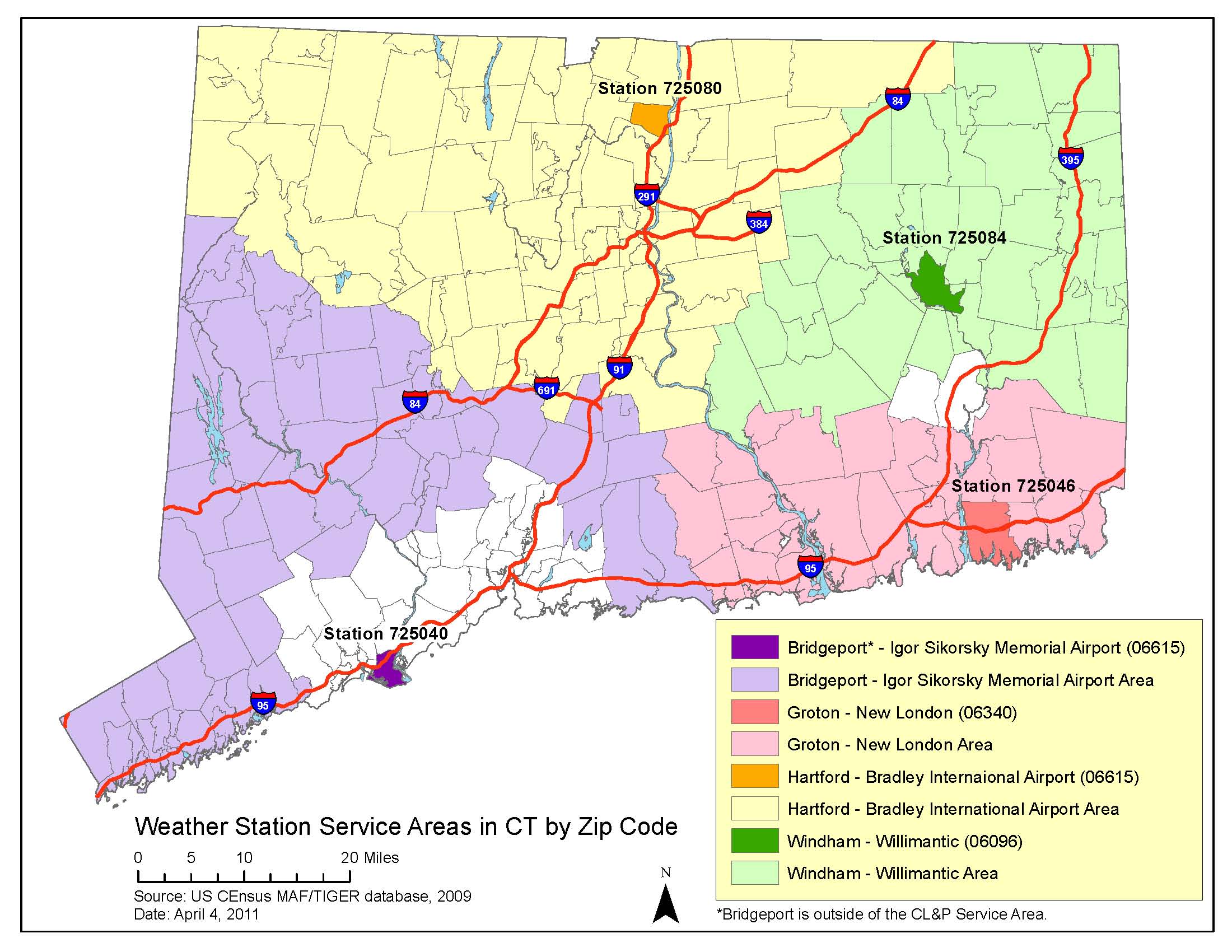 Opt-out households have been retained in the analysis. The final database included household characteristics, monthly billing data, and monthly regional weather data. Table 23 summarizes the final sample sizes used in the analysis as well as the monthly pre-treatment electricity use for the households. Table 21: Total Pre-Program Electricity Usage for Households Included in Analysisa These data reflect the period from January 2010 through December 2010 for the high-use Extension and Discontinued groups and August 2011 through July 2012 for the average-use Expansion groups. b Encompasses all control group households from the Year 1 Pilot including the high-use Extension control group. The high-use Extension control group households have never received a report and should be statistically similar to the other control group households from the Year 1 Pilot. Turning first to the persistence group (i.e., those who stopped receiving monthly reports in August 2011), the Year 1 and Year 2 Pilot Program evaluations found that savings for this group diminished over time. The current evaluation shows that this group is no longer generating significant savings as of August 2013.Expanded Monthly ResultsThe analysis involved running monthly regressions for the persistence group by sub-group to determine how long savings persist as well as if and when the savings stop.The evaluators approach the savings for the individual month results with prudence, as any single month carries a great deal of statistical “noise.” Using multiple months of data in a model has the benefit of reducing such noise because the results take more data into account, which serves to smooth what could be random monthly variations. Using a single month of data does not permit this smoothing and is the likely reason we see a good deal of variation in savings from month to month.Table 24 reports that the persistence sub-group failed to achieve any significant savings after August 2013 and, looking back to the Year 2 Pilot Program evaluation, the sub-group had not achieved consistent significant savings as of January 2013. The monthly treatment sub-groups continues to have significant program-induced savings through March 2013, and the quarterly sub-group is still achieving significant program-induced savings. Table 22: Estimated Average Electricity Savings among the Discontinued Group by Subgroup by Month during Two Years after Report Cessation*Indicates effect is not statistically significant.Discontinued group: Starting receiving reports in January 2011 and stopped receiving reports by April 2012; all had higher than average pre-program energy useDiscontinued Monthly group: Received monthly reports through April 2012Discontinued Quarterly group: Received reports every three months through April 2012Discontinued persistence group: Received reports through August 2011High-use Extension group: Received reports starting in January 2011 and continued to receive them through at least July 2013, with a hiatus in April to June 2012Average-use Expansion group: Received reports July 2012 through at least through July 2013Quarterly Treatment GroupPersistence Treatment GroupMonthly Treatment GroupActual – 1 year treatment, no persistence kWh savings including retention 391346796Actual – 1 year treatment, no persistence Amount spent / household$11.87$11.97$8.34Actual – 1 year treatment, no persistence Cost per kWh$0.030$0.035$0.010Actual – 1 year treatment, 1 year persistencekWh savings including retention 3916201,340Actual – 1 year treatment, 1 year persistenceAmount spent / household$11.87$11.97$8.34Actual – 1 year treatment, 1 year persistenceCost per kWh$0.017$0.019$0.006Actual: 1 year treatment, 2 years persistencekWh savings including retention 3917331,694Actual: 1 year treatment, 2 years persistenceAmount spent / household$11.87$11.97$8.34Actual: 1 year treatment, 2 years persistenceCost per kWh$0.013$0.016$0.005Actual:  1 year treatment, 3 years persistencekWh savings including retention 391n/an/aActual:  1 year treatment, 3 years persistenceAmount spent / household $11.87n/an/aActual:  1 year treatment, 3 years persistenceCost per kWh$0.011n/an/aScenario / Projected: 4 years continual treatmentkWh savings including retention 15651,3833,185Scenario / Projected: 4 years continual treatmentAmount spent / household$47.49$47.89$33.37Scenario / Projected: 4 years continual treatmentCost per kWh$0.030$0.035$0.010Scenario / Projected: 2 years treatment, 2 years persistencekWh savings including retention 7836921,593Scenario / Projected: 2 years treatment, 2 years persistenceAmount spent / household$23.75$23.94$16.69Scenario / Projected: 2 years treatment, 2 years persistenceCost per kWh$0.018$0.022$0.007Sample SizeInsula-tion Fur-nace / BoilerHVACFridge/ FreezerWater Heater Heat PumpWin-dowDiscon-tinued Treatment15,5197.43%0.08%1.77%2.51%1.94%0.26%Discon-tinued Control24,2687.09%0.08%2.01%2.37%1.91%0.21%High-use Treatment8,0478.93%*0.09%0.58%0.23%1.88%0.26%High-use Control24,2687.09%0.08%2.01%2.37%1.91%0.21%Average-use Treatment10,2177.14%0.14%1.94%2.26%1.87%0.32%Average-use Control10,2426.81%0.13%1.75%2.23%1.91%0.35%Discontinued Quarterly Discontinued PersistenceDiscontinued MonthlyTreatment Savings in kWh1391346796Persistent Factor21.791.121.13Program ComponentYear 1Year 2Treatment PeriodJanuary 2011 to April 2012July 2012 to June 2013Study Group Size48,00067,000Control Group Size24,00034,500Active Treatment Group Size24,00018,000a Discontinued Treatment Group Sizeb016,000 Pre-program usage typeHigh users only (1,600 kWh)High-use (1,600 kWh) Extension (continued) (n=8,000)Average-use (700 kWh) Expansion (new) n=10,000)Quarterly Sub-treatment Group (received reports every three months for a year)YesNoPersistence Sub-treatment Group (received monthly reports, but only for eight months rather than 12)YesNoEvaluation Activity1High-use Discontinued22 High-use Extension3Average-use Expansion4Study 1 Billing AnalysisYesYesNoStudy 1 Persistence Analysis8-month treatment group onlyNoNoStudy 1 Assessment of other CEEF Program ParticipationYesYesNoStudy 2 Billing AnalysisNoYesYesStudy 2 Persistence AnalysisYesNoNoStudy 3 Persistence AnalysisYesNoNoStudy 3 Assessment of other CEEF Program ParticipationYesYesYesStudy 3 Assessment of Deeper Measure UptakeYesYesYesEntire Period (Jan. 2011 – Nov. 2014)Jan. 2011 – Mar. 2012 (Treatment)Apr. 2012 – Jul. 2013 (Post)Aug. 2013 – Nov. 2014 (Post)2Average Daily kWh saving10.780.910.880.48Average Percent Savings1.59%1.88%1.82%0.99%Sample Size35,09635,00035,00035,000Explained Variance75%82%66%62%Discontinued Treatment 
Sample SizeJan. 2011 – Nov. 2014 (Treatment & Post Treatment)Jan. 2011 – Mar. 2012 (Treatment)Apr. 2012 – Jul. 2013 (Post-Treatment)Aug. 2013 – Nov. 2014 
(Post-Treatment)Discontinued Monthly Treatment Effect 1,6701.72*(3.56%)1.75*(3.62%)1.49*(3.70%)0.71(1.66%)Discontinued Persistence Treatment Effect3,9790.54*(1.11%)0.76*(1.57%)0.75*(1.86%)0.09(0.23%)Discontinued Quarterly Treatment Effect9,8560.76*(1.56%)0.86*(1.79%)0.83*(2.06%)0.61*(1.27%)Sample Size Overall215.50535,00035,00035,00035,000Explained Variancen/a75%82%69%62%Original AuthorAreaNumber of treatment monthsNumber of Post Treatment MonthsAnnual Savings DecayDNV GL (2014)Puget Sound Energy243611%Allcott and Rogers (2014)West Coast25 to 283415%Allcott and Rogers (2014)West Coast242918%Allcott and Rogers (2014)Upper Midwest24 to 252621%NMR Group (2015)Eversource8 to 143224%Integral Analytics (2012)SMUD271232%Savings PeriodDiscontinued Quarterly GroupDiscontinued Persistence GroupDiscontinued Monthly GroupTotal Discontinued Group Treatment$0.03$0.03$0.01$0.03Treatment and one year post-treatment$0.02$0.02$0.01$0.02Treatment and two years post-treatment$0.01$0.02$0.005$0.01Treatment and three years post-treatment$0.01----$0.01Program Expenditure$117,026$47,638$13,932$178,596Sample Size9,8563,9791,67015,505Savings PeriodHigh Use Extension GroupAverage Use Expansion GroupTreatment through July 2013$0.03$0.13Treatment/post-treatment through November 2014$0.02$0.05Program Expenditure$201,131$128,319Sample Size3,9799,856Actual: One Year Treatment, no PersistenceActual: One Year Treatment, One Year PersistenceActual: One Year Treatment, Two Year PersistenceActual: One Year Treatment, Three Year Persistence Hypothetical: Four Years Continual TreatmentHypothetical: Two Year Treatment, Two Year Persistence 1. Treatment Savings (kWh / HH)3913913913911,5657832. Years Post-Treatment with Statistically Significant Savings0123023. Technical Retention (Average by Years Persistent)00.770.710.6000.714. Persistence factor (Row 2 x Row 3)00.771.411.7901.415. Amount spent on group per HH*$11.87$11.87$11.97$11.87$47.49$23.756. Total Saved in kWh / HH (Row 1 + [Row 1 x Row 4])3916939441,0931,5651,3357. Expenditures per kWh Saved (Row 5 / Row 6)$0.030$0.017$0.013$0.011$0.030$0.018* Based on Year 1 program spending proportionately allocated to each discontinued group (and adjusting for amount spent in Year 1 of the program on the continued group); multiplied by assumed years of treatment in alternative scenarios.* Based on Year 1 program spending proportionately allocated to each discontinued group (and adjusting for amount spent in Year 1 of the program on the continued group); multiplied by assumed years of treatment in alternative scenarios.* Based on Year 1 program spending proportionately allocated to each discontinued group (and adjusting for amount spent in Year 1 of the program on the continued group); multiplied by assumed years of treatment in alternative scenarios.* Based on Year 1 program spending proportionately allocated to each discontinued group (and adjusting for amount spent in Year 1 of the program on the continued group); multiplied by assumed years of treatment in alternative scenarios.* Based on Year 1 program spending proportionately allocated to each discontinued group (and adjusting for amount spent in Year 1 of the program on the continued group); multiplied by assumed years of treatment in alternative scenarios.* Based on Year 1 program spending proportionately allocated to each discontinued group (and adjusting for amount spent in Year 1 of the program on the continued group); multiplied by assumed years of treatment in alternative scenarios.* Based on Year 1 program spending proportionately allocated to each discontinued group (and adjusting for amount spent in Year 1 of the program on the continued group); multiplied by assumed years of treatment in alternative scenarios.Actual: One Year Treatment, no PersistenceActual: One Year Treatment, One Year PersistenceActual: One Year Treatment, Two Year PersistenceHypothetical: Four Years Continual TreatmentHypothetical: Two Year Treatment, Two Year Persistence 1. Treatment Savings (kWh / HH)3463463461,3836922. Years Post-Treatment with Statistically Significant Savings012023. Technical Retention (Average by Years Persistent)00.790.5600.564. Persistence factor (Row 2 x Row 3)00.791.1201.125. Amount spent on group per HH*$11.97$11.97$11.97$47.89$23.946. Total Saved in kWh / HH (Row 1 + [Row 1 x Row 4])3466207331,3831,0797. Expenditures per kWh Saved (Row 5 / Row 6)$0.035$0.019$0.016$0.035$0.022* Based on Year 1 program spending proportionately allocated to each discontinued group (and adjusting for amount spent in Year 1 of the program on the continued group); multiplied by assumed years of treatment in alternative scenarios.* Based on Year 1 program spending proportionately allocated to each discontinued group (and adjusting for amount spent in Year 1 of the program on the continued group); multiplied by assumed years of treatment in alternative scenarios.* Based on Year 1 program spending proportionately allocated to each discontinued group (and adjusting for amount spent in Year 1 of the program on the continued group); multiplied by assumed years of treatment in alternative scenarios.* Based on Year 1 program spending proportionately allocated to each discontinued group (and adjusting for amount spent in Year 1 of the program on the continued group); multiplied by assumed years of treatment in alternative scenarios.* Based on Year 1 program spending proportionately allocated to each discontinued group (and adjusting for amount spent in Year 1 of the program on the continued group); multiplied by assumed years of treatment in alternative scenarios.* Based on Year 1 program spending proportionately allocated to each discontinued group (and adjusting for amount spent in Year 1 of the program on the continued group); multiplied by assumed years of treatment in alternative scenarios.Actual: One Year Treatment, no PersistenceActual: One Year Treatment, One Year PersistenceActual: One Year Treatment, Two Year PersistenceHypothetical: Four Years Continual TreatmentHypothetical: Two Year Treatment, Two Year Persistence 1. Treatment Savings (kWh / HH)7967967963,1851,5932. Years Post-Treatment with Statistically Significant Savings012023. Technical Retention (Average by Years Persistent)00.680.5600.564. Persistence factor (Row 2 x Row 3)00.681.1301.135. Amount spent on group per HH*$8.34$8.34$8.34$33.37$16.696. Total Saved in kWh / HH (Row 1 + [Row 1 x Row 4])7961,3401,6943,1852,4917. Expenditures per kWh Saved (Row 5 / Row 6)$0.010$0.006$0.005$0.010$0.007* Based on Year 1 program spending proportionately allocated to each discontinued group (and adjusting for amount spent in Year 1 of the program on the continued group); multiplied by assumed years of treatment in alternative scenarios.* Based on Year 1 program spending proportionately allocated to each discontinued group (and adjusting for amount spent in Year 1 of the program on the continued group); multiplied by assumed years of treatment in alternative scenarios.* Based on Year 1 program spending proportionately allocated to each discontinued group (and adjusting for amount spent in Year 1 of the program on the continued group); multiplied by assumed years of treatment in alternative scenarios.* Based on Year 1 program spending proportionately allocated to each discontinued group (and adjusting for amount spent in Year 1 of the program on the continued group); multiplied by assumed years of treatment in alternative scenarios.* Based on Year 1 program spending proportionately allocated to each discontinued group (and adjusting for amount spent in Year 1 of the program on the continued group); multiplied by assumed years of treatment in alternative scenarios.* Based on Year 1 program spending proportionately allocated to each discontinued group (and adjusting for amount spent in Year 1 of the program on the continued group); multiplied by assumed years of treatment in alternative scenarios.Program Sample SizeHES-IEHESResi RebateRes HVACLighting CatalogLighting Coupon# Treatment Group32,9742941,55828039015278# Control Groups33,0372901,32030542916256% of all Treatment32,9740.88%4.69%*0.84%1.17%0.05%0.84%% of all Control33,0370.88%3.96%0.91%1.29%0.05%0.77%Differencen/a0.00%0.73%-0.07%-0.12%0.00%0.07%nInsula-tion Furnace / BoilerHVACFridge / FreezerWater Heater Heat PumpWindowDiscontinued all high-useTreatment15,5197.59%0.08%1.77%2.51%1.94%0.26%Discontinued all high-useControl24,2687.29%0.08%2.01%2.37%1.91%0.21%High-use ExtensionTreatment8,0477.26%*0.09%0.58%0.23%1.88%0.26%High-use ExtensionControl24,2687.29%0.08%2.01%2.37%1.91%0.21%Average-use ExpansionTreatment10,2177.14%0.14%1.94%2.26%1.87%0.32%Average-use ExpansionControl10,2426.81%0.13%1.75%2.23%1.91%0.35%Discontinued High-Use HouseholdsDiscontinued Households with Deeper Measures included in ModelAverage Daily kWh saving10.7770.773Average Percent Savings1.59%1.58%Sample Size35,00035,000Explained Variance75%75%High Usage Extension HouseholdsHigh Usage Households with Deeper Measures included in Model Average Daily kWh saving11.131.12Average Percent Savings2.37%2.34%Sample Size31,00031,000Explained Variance72%72%Average Usage Expansion HouseholdsAverage Usage Households with Deeper Measures included in Model Average Daily kWh saving10.2940.291Average Percent Savings1.33%1.31%Sample Size20,00020,000Explained Variance45%45%Discontinued Quarterly Discontinued PersistenceDiscontinued MonthlyTreatment Savings in kWh1391346796Persistent Factor21.791.121.13EversourceOPOWERNCDCFlag for treatment households who opted out of programaMonthly billing data in kWh, presented as total usage and daily average usageAverage daily temperature for four major weather stations in ConnecticutFlag for service disconnectionMeter read dateHeating Degree Days (HDD), calculated from the average daily temperature dataRate codes to identify all-electric rate customersDate of first reportCooling Degree Days (CDD), calculated from the average daily temperature dataAssignment to treatment and control as well as any sub-treatment group HouseholdsAverage Monthly Use (kWh)Average-use Expansion Treatment Group10,217708Average-use Expansion Control Group10,242709High-use Extension Treatment Group8,0471,650High-use Extension Control Group24,2681,654Discontinued Treatment Group15,5191,663Discontinued Monthly1,6701,669Discontinued Persistence3,9791,660Discontinued Quarterly9,8561,664Discontinued Control Groupb24,2681,654Discontinued Monthly Treatment Effect-Daily kWhDiscontinued Persistence  Treatment Effect-Daily kWhDiscontinued Quarterly Treatment Effect-Daily kWhSample SizeExplained VarianceAugust 20131.200.15*0.87           31,224               73 August 20132.13%0.26%1.59%September 20131.25-0.07*0.77           31,256               70 September 20132.59%-0.14%1.58%October 20131.17-0.09*0.43           31,271               59 October 20133.12%-0.24%1.15%November 20131.090.13*0.72           28,204               53 November 20132.61%0.32%1.72%December 20132.350.14*0.96           31,165               63 December 20134.36%0.26%1.78%January 20142.110.13*0.94           31,508               69 January 20143.34%0.21%1.48%February 20141.500.22*1.01           28,741               71 February 20142.39%0.35%1.60%March 2014-0.22*0.06*1.05           31,504               62 March 2014-0.38%0.10%1.80%April 20141.33-0.33*0.82           30,128               48 April 20142.85%-0.70%1.76%May 20140.53*-0.41*0.45           29,988               43 May 20141.43%-1.09%1.21%June 20141.24*0.00*0.44           31,542               56 June 20143.10%-0.01%1.10%July 20140.06*0.09*0.49           31,530               61 July 20140.11%0.17%0.93%August 20140.41*0.01*0.51           31,655               62 August 20140.81%0.01%1.01%September 20140.99*0.02*0.52           31,697               65 September 20142.10%0.05%1.09%October 20140.68*0.12*0.26           31,717               53 October 20141.86%0.33%0.72%November 2014-0.42*0.09*0.42           30,095               41 November 2014-1.06%0.22%1.05%